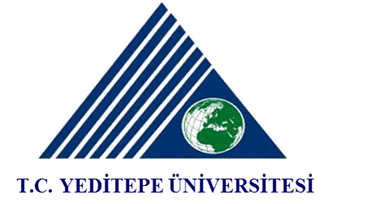 YEDİTEPE UNIVERSITYINSTITUTE OF HEALTH SCIENCES…………………………………..DEPARTMENT 	Ph.D QUALIFYING EXAM REPORT FORM	            INSTITUTE OF HEALTH SCIENCES DIRECTORATE                …../…../201…	The student whose identification informations are given above has defended his/her Ph.D Qualifying Thesis in front of established jury. Thanks for your consideration.Head of DepartmentTitle, Name-SurnameSignatureAPPENDIX I: Signed list of questions that asked in verbal and written exam.İlgili Yönetmelik: Madde 19(4) Yeterlik sınavı yazılı ve sözlü olarak iki bölüm halinde yapılır. Yazılı sınavda başarılı olan öğrenci sözlü sınava alınır. Sınavların ağırlıkları ile notlarının hesaplanmasında yükseköğretim kurumunun yönetmeliklerine göre işlem yapılır (Başarı notu en az 75/100) . Sınav jürileri öğrencinin yazılı ve sözlü sınavlardaki başarı durumunu değerlendirerek öğrencinin başarılı veya başarısız olduğuna salt çoğunlukla karar verir. Bu karar, enstitü anabilim/anasanat dalı başkanlığınca yeterlik sınavını izleyen üç gün içinde enstitüye tutanakla bildirilir.STUDENT’sSTUDENT’sSTUDENT’sName SurnameNumberDepartmentWritten Exam Duration and GradeVerbal Exam Duration and GradeSucsesful or notExam DateQualifying Exam JuryTitle, Name-SurnameDepartmentInstituteSignatureChairmanAdvisorMemberMemberMember